The Trees by Philip LarkinThe trees are coming into leaf
Like something almost being said;
The recent buds relax and spread,
Their greenness is a kind of grief.

Is it that they are born again
And we grow old? No, they die too,
Their yearly trick of looking new
Is written down in rings of grain.

Yet still the un-resting castles thresh
In full-grown thickness every May.
Last year is dead, they seem to say,
Begin afresh, afresh, afresh.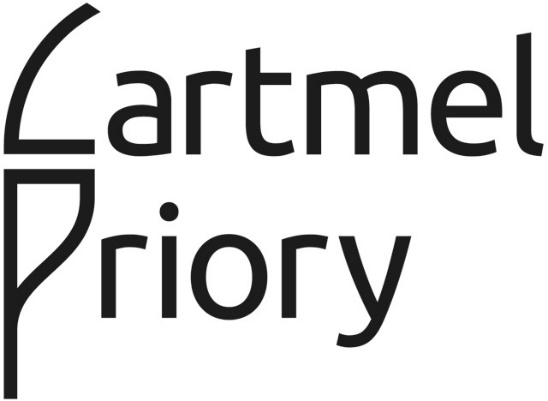 The Trees by Philip LarkinThe trees are coming into leaf
Like something almost being said;
The recent buds relax and spread,
Their greenness is a kind of grief.

Is it that they are born again
And we grow old? No, they die too,
Their yearly trick of looking new
Is written down in rings of grain.

Yet still the un-resting castles thresh
In full-grown thickness every May.
Last year is dead, they seem to say,
Begin afresh, afresh, afresh.The Trees by Philip LarkinThe trees are coming into leaf
Like something almost being said;
The recent buds relax and spread,
Their greenness is a kind of grief.

Is it that they are born again
And we grow old? No, they die too,
Their yearly trick of looking new
Is written down in rings of grain.

Yet still the un-resting castles thresh
In full-grown thickness every May.
Last year is dead, they seem to say,
Begin afresh, afresh, afresh.Preparing for EasterWeek Four: 31st March 2020Further resources:Jesuits in Britain Lenten Retreat 2020: Journey into Freedomhttps://www.pathwaystogod.org/lent-retreat-2020World Community for Christian meditation (WCCM): Fr Laurence Freeman Daily Reflections for Lent http://www.wccm.org/content/subscribe-now-receive-lent-reflections-laurence-freemanIntimacy with God, Thomas Keating.Finding your Hidden Treasure, Benignus O’Rourke.Further resources:Jesuits in Britain Lenten Retreat 2020: Journey into Freedomhttps://www.pathwaystogod.org/lent-retreat-2020World Community for Christian meditation (WCCM): Fr Laurence Freeman Daily Reflections for Lent http://www.wccm.org/content/subscribe-now-receive-lent-reflections-laurence-freemanIntimacy with God, Thomas Keating.Finding your Hidden Treasure, Benignus O’Rourke.Further resources:Jesuits in Britain Lenten Retreat 2020: Journey into Freedomhttps://www.pathwaystogod.org/lent-retreat-2020World Community for Christian meditation (WCCM): Fr Laurence Freeman Daily Reflections for Lent http://www.wccm.org/content/subscribe-now-receive-lent-reflections-laurence-freemanIntimacy with God, Thomas Keating.Finding your Hidden Treasure, Benignus O’Rourke.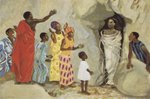 Welcome to our Lent series for 2020: Preparing for EasterIn these uncertain times, now more than ever, we hope that these sessions will support us all as we pray, together but apart.When Jesus arrived, he found that Lazarus had already been in the tomb four days. Now Bethany was near Jerusalem, some two miles away, and many of the Jews had come to Martha and Mary to console them about their brother. When Martha heard that Jesus was coming, she went and met him, while Mary stayed at home. Martha said to Jesus, "Lord, if you had been here, my brother would not have died. But even now I know that God will give you whatever you ask of him."
Jesus said to her, "Your brother will rise again."
Martha said to him, "I know that he will rise again in the resurrection on the last day."
Jesus said to her, "I am the resurrection and the life. Those who believe in me, even though they die, will live, and everyone who lives and believes in me will never die. Do you believe this?"
She said to him, "Yes, Lord, I believe that you are the Messiah, the Son of God, the one coming into the world." When she had said this, she went back and called her sister Mary, and told her privately, "The Teacher is here and is calling for you." And when she heard it, she got up quickly and went to him.
Now Jesus had not yet come to the village, but was still at the place where Martha had met him. The Jews who were with her in the house, consoling her, saw Mary get up quickly and go out. They followed her because they thought that she was going to the tomb to weep there. When Mary came where Jesus was and saw him, she knelt at his feet and said to him, "Lord, if you had been here, my brother would not have died."
When Jesus saw her weeping, and the Jews who came with her also weeping, he was greatly disturbed in spirit and deeply moved. He said, "Where have you laid him?" They said to him, "Lord, come and see." Jesus began to weep. So the Jews said, "See how he loved him!" But some of them said, "Could not he who opened the eyes of the blind man have kept this man from dying?"
Then Jesus, again greatly disturbed, came to the tomb. It was a cave, and a stone was lying against it. Jesus said, "Take away the stone." Martha, the sister of the dead man, said to him, "Lord, already there is a stench because he has been dead four days."
Jesus said to her, "Did I not tell you that if you believed, you would see the glory of God?" So they took away the stone. And Jesus looked upward and said, "Father, I thank you for having heard me. I knew that you always hear me, but I have said this for the sake of the crowd standing here, so that they may believe that you sent me." When he had said this, he cried with a loud voice, "Lazarus, come out!" The dead man came out, his hands and feet bound with strips of cloth, and his face wrapped in a cloth. Jesus said to them, "Unbind him, and let him go."
Many of the Jews therefore, who had come with Mary and had seen what Jesus did, believed in him.“Very truly, I tell you, the hour is coming, and is now here, when the dead will hear the voice of the Son of God, and those who hear will live.” (John 5:25)The dead Lazarus hears the voice of God and obeys it.Sometimes when we sit in silent prayer our experience is one of discomfort. We don’t always feel God with us. If we can stay and allow the silence to envelop us, perhaps we can let God find us. What am I hearing God saying to me in this time of prayer? or during the week ahead?John 11:1-45
Now a certain man was ill, Lazarus of Bethany, the village of Mary and her sister Martha. Mary was the one who anointed the Lord with perfume and wiped his feet with her hair; her brother Lazarus was ill. So the sisters sent a message to Jesus, "Lord, he whom you love is ill." But when Jesus heard it, he said, "This illness does not lead to death; rather it is for God's glory, so that the Son of God may be glorified through it." Accordingly, though Jesus loved Martha and her sister and Lazarus, after having heard that Lazarus was ill, he stayed two days longer in the place where he was. Then after this he said to the disciples, "Let us go to Judea again."
The disciples said to him, "Rabbi, the Jews were just now trying to stone you, and are you going there again?"
Jesus answered, "Are there not twelve hours of daylight? Those who walk during the day do not stumble, because they see the light of this world. But those who walk at night stumble, because the light is not in them." After saying this, he told them, "Our friend Lazarus has fallen asleep, but I am going there to awaken him."
The disciples said to him, "Lord, if he has fallen asleep, he will be all right." Jesus, however, had been speaking about his death, but they thought that he was referring merely to sleep.
Then Jesus told them plainly, "Lazarus is dead. For your sake I am glad I was not there, so that you may believe. But let us go to him."Thomas, who was called the Twin, said to his fellow disciples, "Let us also go, that we may die with him."“Very truly, I tell you, the hour is coming, and is now here, when the dead will hear the voice of the Son of God, and those who hear will live.” (John 5:25)The dead Lazarus hears the voice of God and obeys it.Sometimes when we sit in silent prayer our experience is one of discomfort. We don’t always feel God with us. If we can stay and allow the silence to envelop us, perhaps we can let God find us. What am I hearing God saying to me in this time of prayer? or during the week ahead?John 11:1-45
Now a certain man was ill, Lazarus of Bethany, the village of Mary and her sister Martha. Mary was the one who anointed the Lord with perfume and wiped his feet with her hair; her brother Lazarus was ill. So the sisters sent a message to Jesus, "Lord, he whom you love is ill." But when Jesus heard it, he said, "This illness does not lead to death; rather it is for God's glory, so that the Son of God may be glorified through it." Accordingly, though Jesus loved Martha and her sister and Lazarus, after having heard that Lazarus was ill, he stayed two days longer in the place where he was. Then after this he said to the disciples, "Let us go to Judea again."
The disciples said to him, "Rabbi, the Jews were just now trying to stone you, and are you going there again?"
Jesus answered, "Are there not twelve hours of daylight? Those who walk during the day do not stumble, because they see the light of this world. But those who walk at night stumble, because the light is not in them." After saying this, he told them, "Our friend Lazarus has fallen asleep, but I am going there to awaken him."
The disciples said to him, "Lord, if he has fallen asleep, he will be all right." Jesus, however, had been speaking about his death, but they thought that he was referring merely to sleep.
Then Jesus told them plainly, "Lazarus is dead. For your sake I am glad I was not there, so that you may believe. But let us go to him."Thomas, who was called the Twin, said to his fellow disciples, "Let us also go, that we may die with him."“Very truly, I tell you, the hour is coming, and is now here, when the dead will hear the voice of the Son of God, and those who hear will live.” (John 5:25)The dead Lazarus hears the voice of God and obeys it.Sometimes when we sit in silent prayer our experience is one of discomfort. We don’t always feel God with us. If we can stay and allow the silence to envelop us, perhaps we can let God find us. What am I hearing God saying to me in this time of prayer? or during the week ahead?John 11:1-45
Now a certain man was ill, Lazarus of Bethany, the village of Mary and her sister Martha. Mary was the one who anointed the Lord with perfume and wiped his feet with her hair; her brother Lazarus was ill. So the sisters sent a message to Jesus, "Lord, he whom you love is ill." But when Jesus heard it, he said, "This illness does not lead to death; rather it is for God's glory, so that the Son of God may be glorified through it." Accordingly, though Jesus loved Martha and her sister and Lazarus, after having heard that Lazarus was ill, he stayed two days longer in the place where he was. Then after this he said to the disciples, "Let us go to Judea again."
The disciples said to him, "Rabbi, the Jews were just now trying to stone you, and are you going there again?"
Jesus answered, "Are there not twelve hours of daylight? Those who walk during the day do not stumble, because they see the light of this world. But those who walk at night stumble, because the light is not in them." After saying this, he told them, "Our friend Lazarus has fallen asleep, but I am going there to awaken him."
The disciples said to him, "Lord, if he has fallen asleep, he will be all right." Jesus, however, had been speaking about his death, but they thought that he was referring merely to sleep.
Then Jesus told them plainly, "Lazarus is dead. For your sake I am glad I was not there, so that you may believe. But let us go to him."Thomas, who was called the Twin, said to his fellow disciples, "Let us also go, that we may die with him."When Jesus arrived, he found that Lazarus had already been in the tomb four days. Now Bethany was near Jerusalem, some two miles away, and many of the Jews had come to Martha and Mary to console them about their brother. When Martha heard that Jesus was coming, she went and met him, while Mary stayed at home. Martha said to Jesus, "Lord, if you had been here, my brother would not have died. But even now I know that God will give you whatever you ask of him."
Jesus said to her, "Your brother will rise again."
Martha said to him, "I know that he will rise again in the resurrection on the last day."
Jesus said to her, "I am the resurrection and the life. Those who believe in me, even though they die, will live, and everyone who lives and believes in me will never die. Do you believe this?"
She said to him, "Yes, Lord, I believe that you are the Messiah, the Son of God, the one coming into the world." When she had said this, she went back and called her sister Mary, and told her privately, "The Teacher is here and is calling for you." And when she heard it, she got up quickly and went to him.
Now Jesus had not yet come to the village, but was still at the place where Martha had met him. The Jews who were with her in the house, consoling her, saw Mary get up quickly and go out. They followed her because they thought that she was going to the tomb to weep there. When Mary came where Jesus was and saw him, she knelt at his feet and said to him, "Lord, if you had been here, my brother would not have died."
When Jesus saw her weeping, and the Jews who came with her also weeping, he was greatly disturbed in spirit and deeply moved. He said, "Where have you laid him?" They said to him, "Lord, come and see." Jesus began to weep. So the Jews said, "See how he loved him!" But some of them said, "Could not he who opened the eyes of the blind man have kept this man from dying?"
Then Jesus, again greatly disturbed, came to the tomb. It was a cave, and a stone was lying against it. Jesus said, "Take away the stone." Martha, the sister of the dead man, said to him, "Lord, already there is a stench because he has been dead four days."
Jesus said to her, "Did I not tell you that if you believed, you would see the glory of God?" So they took away the stone. And Jesus looked upward and said, "Father, I thank you for having heard me. I knew that you always hear me, but I have said this for the sake of the crowd standing here, so that they may believe that you sent me." When he had said this, he cried with a loud voice, "Lazarus, come out!" The dead man came out, his hands and feet bound with strips of cloth, and his face wrapped in a cloth. Jesus said to them, "Unbind him, and let him go."
Many of the Jews therefore, who had come with Mary and had seen what Jesus did, believed in him.